ÇUKUROVA ÜNİVERSİTESİ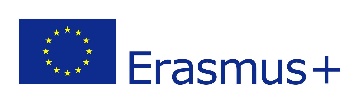 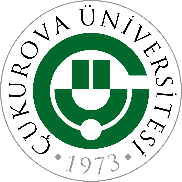 DIŞİLİŞKİLER BİRİM BAŞKANLIĞIERASMUS KOORDİNATÖRLÜĞÜNE,20__ - 20__ akademik yılında Erasmus Öğrenim Hareketliliği Programı adayı ben, ________________________________, aşağıda yazılı maddeleri okuduğumu, kabul ettiğimi ve bunları uygulayacağımı taahhüt ederim.Ortak Üniversite ile Çukurova Üniversitesi arasındaki İkili Anlaşma konusunda bilgi sahibi olduğumu,Ortak Üniversitenin internet sitesini inceleyerek eğitim dili, bölümler, konaklama ve hareketlilik öğrencilerine sunulan diğer olanaklar hakkında bilgi sahibi olduğumu,Ortak Üniversitede açılan dersleri incelediğimi ve Fakülte / Bölüm / Anabilim Dalı / Konservatuar Erasmus Koordinatörüm (yüksek lisans ve doktora öğrencileri için koordinatör ve danışman) eşliğinde kendi bölümümdeki ders içerikleriyle yüksek derecede benzeşen dersler seçeceğimi,Yurtdışında bulunduğum her yarıyıl için 30 ECTS kredisi almam ve onları geçmem gerektiğini, eksik kredi ile döndüğümde bu kredileri alttan ders alarak tamamlamam gerektiği konusunda bilgi sahibi olduğumu,Başvurumun Ortak Üniversite tarafından da kabul edilmesi halinde, başka arkadaşlarımın hakkına saygı göstererek hastalık, ölüm ve benzeri beklenmedik durumlar haricinde ilgili okula gideceğimi, gidememem halinde en kısa sürede Dışilişkiler Birimini dilekçeyle bilgilendireceğimi,Hareketlilik için yurtdışına çıkmadan önce tamamlamam gereken aşağıdaki evraklar hakkında bilgilendirildiğimi,Yani;- Kabul belgesi- Öğrenim Anlaşması - Vize fotokopisi- Seyahat ve sağlık sigortası- Son transkript belgesi - Bölüm kurul kararı- Çevrimiçi Dil Desteği (Online Linguistic Support) Sınavı ve Kursu) (OLS)-Ziraat Bankası Balcalı Şubesinden açtıracağım Avro hesabının IBAN ve hesap numarası- Hibe sözleşmesiOrtak üniversiteye gitmeden önce, kabul belgemin fotokopisini Dış İlişkiler Biriminden alacağım “Bölüm İzni Dilekçesi”ne ekleyip bölümümün sekreterliğine vereceğimi ve bölüm kurulundan çıkan kararı takip etmem gerektiğini bildiğimi,Bölüm Kurul Kararı, orijinal ve tamamlanmış Öğrenim Anlaşmam, orijinal imzalı Hibe Sözleşmem hazır olmadan hareketliliğe başlarsam, bu işlemleri tamamlayana kadar gidişimin onaylanmayacağını, Erasmus Öğrenci Hareketliliği Kontenjanının, Avrupa Birliği Komisyonunun Üniversiteme sağlayacağı bütçe ile sınırlı olduğunu ve Üniversitemin hibe talebi onaylanana kadar asaletimin henüz tasdiklenmemiş olduğunu bildiğimi,Adaylığımın tasdiklenmesi halinde giderken ve dönerken alacağım hibenin, Ulusal Ajansın hibeyi Üniversiteme aktardığı dönemde alabileceğimi,Başarısızlık ve devamsızlık nedeniyle hak ettiğim hibenin bir kısmının veya tamamının tarafıma ödenmeyeceğini bildiğimi,Hareketlilik döneminin sonunda üniversiteme;      - Öğrenim Anlaşmamı,                   - Çevrimiçi anketi,	  - Katılım Sertifikamı,        -Dönüş OLS,            - Not Çizelgemi,                             - Ek bilgi formumu,	  - Pasaport giriş çıkış mühürleri fotokopisini       teslim etmek zorunda olduğumu, aksi takdirde %80 hibemi iade etmem gerektiğini ve %20 hibemin      ödenmeyeceğini kabul ettiğimi,Erasmus Öğrenci Beyannamesini aldığımı,       taahhüt ederim.Adı Soyadı	: ________________________		Tarih	: ______________________Öğrenci No.	: ________________________Fakülte		: ________________________		İmza	: ______________________Bölüm		: ________________________* Bu formu doldurmayan öğrenciler hareketlilik haklarını kaybederler ve yerlerine yedek listeden başka adaylar yerleştirilir.